A2_DR1 : chaine de mesure de la vitesse du plateau étoilé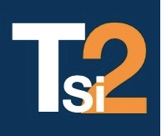 TRAVAUX PRATIQUESSCIENCES INDUSTRIELLES POUR L’INGENIEUR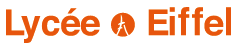 Code TPINDEXAD - Expérimenter sur un systèmeD - Expérimenter sur un systèmeSérie 1A2ProblématiqueComment mesurer les grandeurs physiques sur un système pluri-technologique ?Comment mesurer les grandeurs physiques sur un système pluri-technologique ?Comment mesurer les grandeurs physiques sur un système pluri-technologique ?Système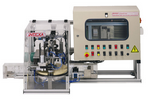 IndexaLe support proposé est un système industriel qui s’insère dans une chaîne de conditionnement de produits alimentaires, entre l’unité de remplissage des bocaux et le poste d’étiquetage. Sa fonction principale est de «fermer de manière étanche un bocal avec une capsule».IndexaLe support proposé est un système industriel qui s’insère dans une chaîne de conditionnement de produits alimentaires, entre l’unité de remplissage des bocaux et le poste d’étiquetage. Sa fonction principale est de «fermer de manière étanche un bocal avec une capsule».IndexaLe support proposé est un système industriel qui s’insère dans une chaîne de conditionnement de produits alimentaires, entre l’unité de remplissage des bocaux et le poste d’étiquetage. Sa fonction principale est de «fermer de manière étanche un bocal avec une capsule».Compétences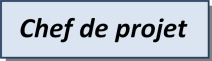 Activité 1 (2h)Vous êtes chargé de l’analyse fonctionnelle et structurelle du systèmeVous êtes chargé de l’analyse fonctionnelle et structurelle du systèmeVous êtes chargé de l’analyse fonctionnelle et structurelle du systèmeActivité 2 (2h)Vous êtes chargé de caractériser le capteur implanté sur le systèmeVous êtes chargé de caractériser le capteur implanté sur le systèmeVous êtes chargé de caractériser le capteur implanté sur le systèmeActivité 3 (2h)Vous êtes chargé de caractériser les grandeurs électriques d’alimentation du systèmeVous êtes chargé de caractériser les grandeurs électriques d’alimentation du systèmeVous êtes chargé de caractériser les grandeurs électriques d’alimentation du systèmeActivité commune de synthèse(40’ + 5’)Le chef de projet synthétise les études et présente oralement les résultats des activités pratiquesLe chef de projet synthétise les études et présente oralement les résultats des activités pratiquesLe chef de projet synthétise les études et présente oralement les résultats des activités pratiquesRessources Documents sur les activités pratiques (fiches outils, DR, modèles...)Documents sur les systèmes du laboratoire (doc techniques, procédures, Sysml...)fltsi.fr rubrique tp série 1fltsi.fr rubrique systèmesfltsi.fr rubrique tp série 1fltsi.fr rubrique systèmesActivité 2	(2h)Activité 2	(2h)Activité 2	(2h)Responsabilité : Vous êtes chargéde caractériser un capteur implanté sur le systèmeResponsabilité : Vous êtes chargéde caractériser un capteur implanté sur le systèmeResponsabilité : Vous êtes chargéde caractériser un capteur implanté sur le systèmeDocuments ProcédureDoc. réponseMise en serviceProtocole_de_mesureA2_DR1Mise en situationL’objectif est de caractériser expérimentalement le capteur permettant de mesurer la vitesse de rotation du plateau étoilé.L’objectif est de caractériser expérimentalement le capteur permettant de mesurer la vitesse de rotation du plateau étoilé.QuestionsMise en service de la capsuleuse IndexaOn utilisera la chaîne de mesure installée sur la station : capteurs, acquisition par la carte du boîtier, traitement et affichage par l’ordinateur.Mettre en service la capsuleuse en réglant la consigne de vitesse sur 3 à l’aide du potentiomètre de réglage.Mesurer le temps mis par un bocal pour effectuer un ¼ de tour.En déduire la cadence de la machine (en bocaux/heure) ainsi que la vitesse angulaire du plateau étoilé (en rad/s).Recommencer la manipulation pour un réglage de vitesse de 6 puis 9.En déduire la cadence maximale de la capsuleuse de bocaux.A l’aide des différents documents à votre disposition, identifier le capteur permettant de mesurer la vitesse de rotation du plateau étoilé.Compléter alors le schéma bloc de la chaine de mesure sur le document-réponse A2_DR1. Vous indiquerez pour chaque bloc : le nom du composant, sa fonction ainsi que les grandeurs physiques en entrée et sortie de chaque bloc (avec leurs unités).Caractérisation de la chaine de mesureLes capteurs de vitesse permettent de mesurer la vitesse de rotation de l’arbre de sortie du réducteur (maneton) et celle du plateau étoilé (croix de Malte), il s’agit de 2 génératrices tachymétriques mis en mouvement par un pignon via un système d’engrenage dédié. Ainsi, la tension  fournie par les capteurs est proportionnelle à la vitesse angulaire  du maneton ou de la croix de Malte.Elaborer et compléter le protocole de mesure permettant de tracer la caractéristique de la chaine de mesure de la vitesse de rotation du plateau étoilé :  en fonction de .Faire valider le protocole par le professeur avant de lancer la mesure.Mettre en œuvre le protocole de mesure.Tracer la caractéristique de la chaine de mesure :  en fonction de . En déduire le gain de la chaîne de mesure complète . Indiquer son unité.Bilan activité 2Faire le lien entre la problématique posée et le travail effectué.Mise en service de la capsuleuse IndexaOn utilisera la chaîne de mesure installée sur la station : capteurs, acquisition par la carte du boîtier, traitement et affichage par l’ordinateur.Mettre en service la capsuleuse en réglant la consigne de vitesse sur 3 à l’aide du potentiomètre de réglage.Mesurer le temps mis par un bocal pour effectuer un ¼ de tour.En déduire la cadence de la machine (en bocaux/heure) ainsi que la vitesse angulaire du plateau étoilé (en rad/s).Recommencer la manipulation pour un réglage de vitesse de 6 puis 9.En déduire la cadence maximale de la capsuleuse de bocaux.A l’aide des différents documents à votre disposition, identifier le capteur permettant de mesurer la vitesse de rotation du plateau étoilé.Compléter alors le schéma bloc de la chaine de mesure sur le document-réponse A2_DR1. Vous indiquerez pour chaque bloc : le nom du composant, sa fonction ainsi que les grandeurs physiques en entrée et sortie de chaque bloc (avec leurs unités).Caractérisation de la chaine de mesureLes capteurs de vitesse permettent de mesurer la vitesse de rotation de l’arbre de sortie du réducteur (maneton) et celle du plateau étoilé (croix de Malte), il s’agit de 2 génératrices tachymétriques mis en mouvement par un pignon via un système d’engrenage dédié. Ainsi, la tension  fournie par les capteurs est proportionnelle à la vitesse angulaire  du maneton ou de la croix de Malte.Elaborer et compléter le protocole de mesure permettant de tracer la caractéristique de la chaine de mesure de la vitesse de rotation du plateau étoilé :  en fonction de .Faire valider le protocole par le professeur avant de lancer la mesure.Mettre en œuvre le protocole de mesure.Tracer la caractéristique de la chaine de mesure :  en fonction de . En déduire le gain de la chaîne de mesure complète . Indiquer son unité.Bilan activité 2Faire le lien entre la problématique posée et le travail effectué.